Wayne 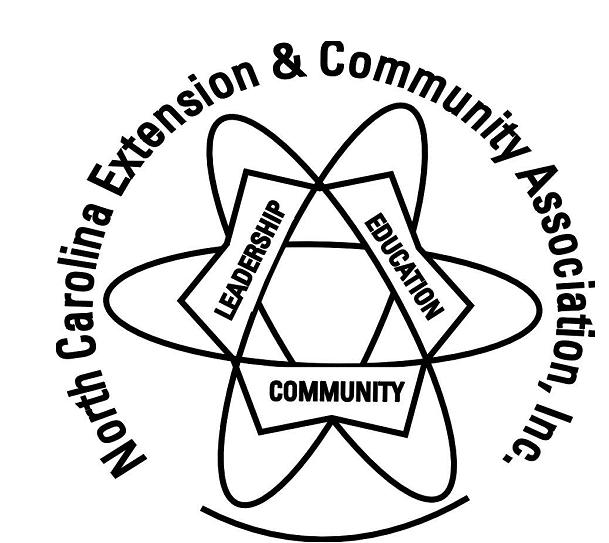  Extension and Community AssociationChecklist ReportsClub: ___________________________President: ______________________ Phone Number: ______________Yearly Activity and Service ReportCommunity Service Recognition FormPerfect Attendance Record and Years of ServiceIncreased Membership ReportRecruiter FormLeadership Nominee FormLifetime Achievement AwardDeceased MembersYearly Activity Service Report (CVU):If any of your members are counting CVU hours please include their individual Yearly Activity and Service Report Form. Name: _________________________________________ 	# of Volunteer hours: ________Name: _________________________________________ 	# of Volunteer hours: ________Name: _________________________________________ 	# of Volunteer hours: ________Name: _________________________________________ 	# of Volunteer hours: ________Name: _________________________________________ 	# of Volunteer hours: ________Name: _________________________________________	 # of Volunteer hours: ________Name: _________________________________________ 	# of Volunteer hours: ________Name: _________________________________________ 	# of Volunteer hours: ________Name: _________________________________________	# of Volunteer hours: ________